Сумська міська радаВиконавчий комітетРІШЕННЯУ зв’язку з підписанням акту приймання-передачі на виконання рішення виконавчого комітету Сумської міської ради від 26 січня 2017 року № 50-МР «Про створення комісії з питань передачі військового майна», відповідно до постанови Кабінету Міністрів України від 21 вересня 1998 року № 1482 «Про передачу об’єктів права державної та комунальної власності», керуючись частиною першою статті 52 та частиною другою статті 60 Закону України «Про місцеве самоврядування в Україні», виконавчий комітет Сумської міської радиВИРІШИВ:Затвердити акт приймання-передачі до комунальної власності територіальної громади міста Суми трансформаторної підстанції (ТП-34 з трансформатором 250 кВа та обладнанням) за генеральним планом № 1/143, розташованої по вул. Герасима Кондратьєва, 165 у місті Суми.Міський голова 		                                                 О.М. ЛисенкоКлименко 700-404Розіслати: членам комісії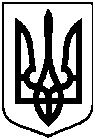 від   15.05.2018     №  260Про затвердження акту приймання-передачі до комунальної власності територіальної громади міста Суми трансформаторної підстанції              (ТП-34 з трансформатором 250 кВа та обладнанням) за генеральним планом № 1/143, розташованої по вул. Герасима Кондратьєва, 165 у місті Суми